27th Annual Celebration of the Arts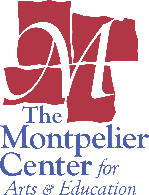 featuring the 11th Annual South-Atlantic Juried ExhibitionApril 30 – June 24, 2024Celebration of the Arts: June 2nd, 2024 at 2:00 pmAwards: Best in Show - $800, 2nd - $500, 3rd - $250, Honorable Mention - $100The SOUTH-ATLANTIC JURIED EXHIBITION is open to all professional artists who reside in Maryland, West Virginia, Virginia, Washington, DC, North Carolina, South Carolina, Georgia, and Florida. Artists are invited to submit up to three works completed within the last two years and not previously shown at the Montpelier Center.  Show entry implies consent for The Montpelier Center to use images of any accepted artwork for marketing and publicity purposes.ENTRY FEE: 3 entries per artist may be submitted for a non-refundable entry fee of $40.  All completed entries including entry form, fee (Paid online), and JPG images sent by email to programs@montpeliercenter.org must arrive not later than Friday, March 29, 2024, to be considered.  All digital image files must be saved as high resolution, in standard JPEG format no larger than 5MB with each JPEG titled as: titleofpiece_lastname.firstinitial.jpg (EX: Waterway_Jones.C.jpg).  Notifications of the juror’s selections will be posted via email and on our website at www.montpeliercenter.org on March 29, 2024.SALES: The Montpelier Center will collect a commission of 30% on sale of any artwork during or as a result of this exhibition.  All artwork must be priced for sale and is to remain on display for the entire exhibition.CONDITIONS:  Works must be original: no reproductions or giclee prints.  Although the beauty and expression of the nude figure is part of both traditional and contemporary art establishments, this genre is not part of this exhibit.  The Montpelier Center reserves the right to exclude work that is deemed not to be suitable for viewing by all audiences.  This exhibit is reserved for 2-D art, including paintings, collage and hand-altered original photographs (no Photoshop/computer generated images).  Untouched photography entries are NOT included.PRESENTATION:  Works must be quality framed or gallery wrapped canvas with painted edges and wired for hanging (no clips or sawtooth hangers).  Works cannot exceed 60” inches in height or width, weigh more than 50lbs., or have wet medium.  Title, medium, size, price and artist’s name must be noted on the back of each piece.DELIVERY/PICKUP:  Hand delivery on Tuesday, April 30th, 2024.  A representative of The Montpelier Center will be onsite to receive artwork from 11am – 4pm.  Artwork should be delivered to The Montpelier Center for Arts & Education, 17205 Mountain Road, Montpelier, VA 23192.  See www.montpeliercenter.org for directions.  Exhibited artwork must be picked up at The Montpelier Center on Wednesday, June 24, 11am – 4pm.LIABILITY & AGREEMENT:  Although every reasonable precaution is taken to protect and secure artwork in its exhibitions, The Montpelier Center, the CoA committee and the Juror are not responsible for any loss or damage occurring to the art from the delivery date to the pickup date after the close of the exhibition.  It is suggested that artists wishing additional protection should insure their works independently.  Submission of a work to this exhibition shall constitute an agreement to comply will all conditions set forth in this prospectus.MAIL ALL ENTRY FORMS/FEES TO:  The Montpelier Center for Arts and Education, 17205 Mountain Rd., Montpelier, VA 23192.  DEADLINE:  FRIDAY, MARCH 29th, 2024 For further information, contact Mary Ann Stamey at programs@montpeliercenter.org.The Montpelier Center for Arts and Education, 17205 Mountain Road, Montpelier, VA  23192